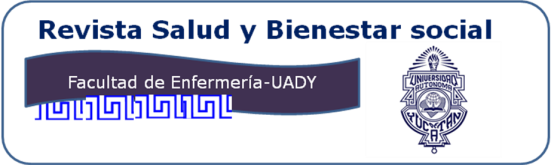 Revista de la Facultad de EnfermeríaPROTOCOLO PARA REVISORES EXTERNOSEstimado revisor:La presente guía pretende ser una ayuda para su valoración crítica del contenido de los manuscritos científicos y no una limitación, por lo que puede agregar comentarios que considere pertinentes con la finalidad de mejorar dichos escritos.El revisor manifiesta el compromiso de confidencialidad del artículo encomendado durante el proceso por lo que no puede ser divulgado a un tercero.Una vez concluida la revisión, se le solicita enviar dicha información al correo electrónico: revista.salud.bienestar@correo.uady.mxTítulo del artículo:_________________________________________________Tipo de manuscrito (marque con una X el que corresponda)Informe de revisiónDespués de haber realizado la revisión del manuscrito, marque con una X su decisión final respecto a los siguientes rubros y redacte según se requiera:Recomendación final:Calidad global del trabajo:Originalidad y relevancia Aspectos de presentación y estiloAgradecemos su valiosa colaboraciónRevista Salud y Bienestar SocialFacultad de Enfermería de la Universidad Autónoma de YucatánTels. 9242216 Ext. 35106 y 9285250 Ext.1026, 1028Revista.salud.bienestar@correo.uady.mxInvestigaciónDe RevisiónDe opiniónReseñasOtrosAceptarAceptar con correcciones menoresAceptar con correcciones mayoresRechazarExcelenteBuenoRegularDeficienteInformación totalmente novedosa e interesanteInformación valiosaRepetición de información conocidaIrrelevanteSíNoSugerenciaTítulo (claro y conciso).Resumen (incluye objetivos, diseño, métodos, resultados y conclusiones principales).Se presentan las palabras clave.La extensión es adecuada.La estructura del contenido es clara y lógica.La redacción es clara, precisa, concisa, sencilla, variada.Se identifica el tema de manera clara y delimitada.Se identifica de manera clara los objetivos del trabajo.La metodología (diseño, muestra, instrumentos) presentada es apropiada para el logro del objetivo.Es posible replicar el estudio.Los resultados aportan información pertinente con los objetivos del estudio.Las conclusiones son relevantes y acordes a los objetivos del estudio. Las ilustraciones y tablas presentadas son suficientes y apropiadas.Comentarios generales (sus observaciones serán de ayuda para comunicar los resultados a los autores, por lo que se le pide redactar aquellas que considere pertinente para él; se le solicita ser lo más descriptivo posible, puede usar la extensión que desee).Comentarios confidenciales (información confidencial para el editor).